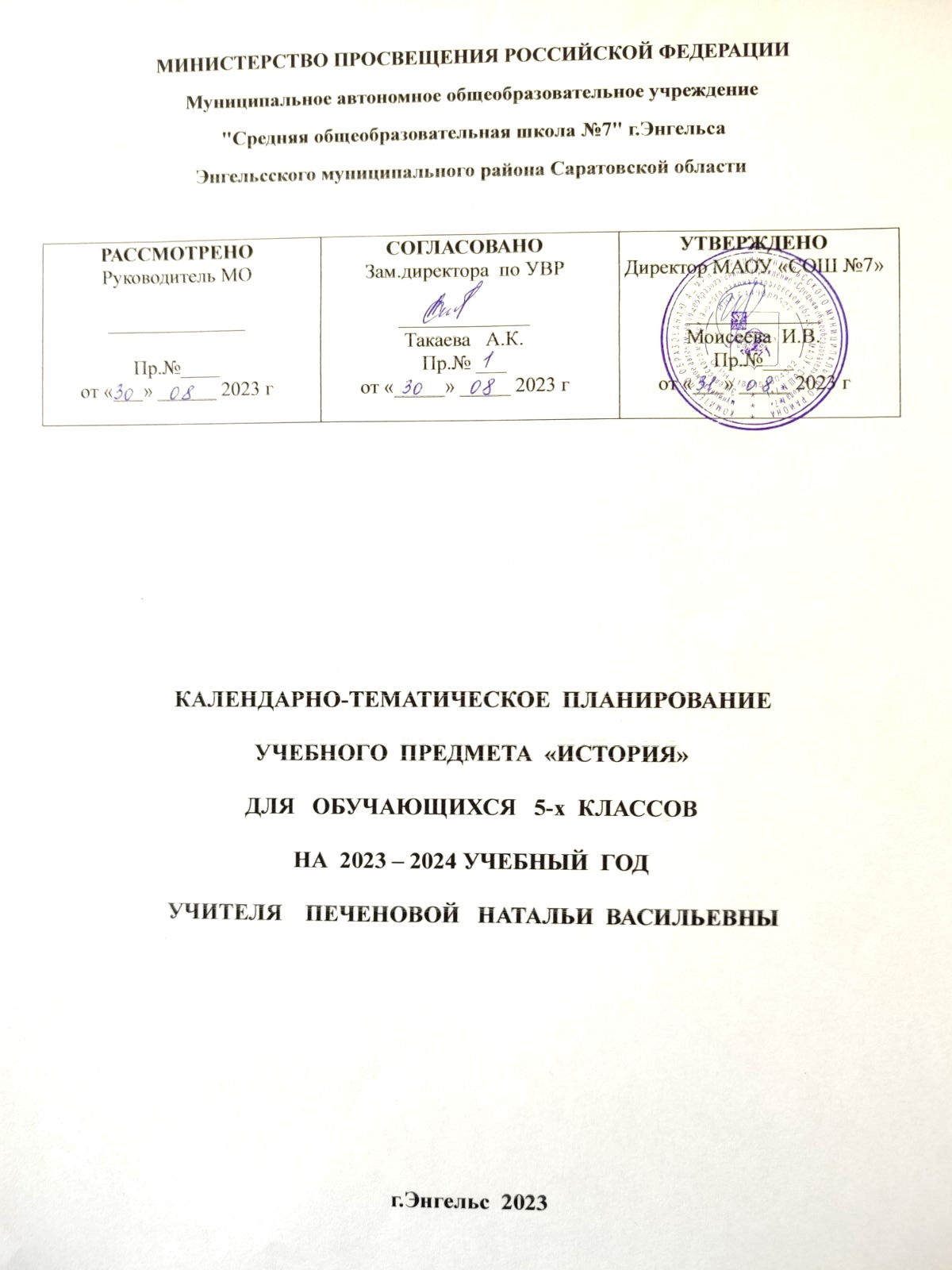 КАЛЕНДАРНО – ТЕМАТИЧЕСКОЕ  ПЛАНИРОВАНИЕ№ п.п.Тема урокаКоличество часовКоличество часовКоличество часовДата изученияЭлектронные  цифровые  образовательные ресурсы№ п.п.Тема урокаВсегоКонтрольные работыПрактические работыДата изученияЭлектронные  цифровые  образовательные ресурсы1Что изучает история.10005.09.2023[[Библиотека ЦОК https://m.edsoo.ru/863f8d54]]2Историческая хронология. Историческая карта10007.09.2023[[Библиотека ЦОК https://m.edsoo.ru/863f8f2a]]3Происхождение, расселение и эволюция древнейшего человека10012.09.2023[[Библиотека ЦОК https://m.edsoo.ru/863f9380]]4Появление человека разумного10014.09.2023[[Библиотека ЦОК https://m.edsoo.ru/863f9740]]5Древнейшие земледельцы и скотоводы10019.09.2023[[Библиотека ЦОК https://m.edsoo.ru/863f9c68]]6От первобытности к цивилизации10021.09.2023[[Библиотека ЦОК https://m.edsoo.ru/863fa050]]7Природа Египта и ее влияние на условия жизни и занятия древних египтян10026.09.2023[[Библиотека ЦОК https://m.edsoo.ru/863fa244]]8Возникновение государственной власти.10028.09.2023[[Библиотека ЦОК https://m.edsoo.ru/863fa6ea]]9Управление государством (фараон, вельможи, чиновники)10003.10.2023[[Библиотека ЦОК https://m.edsoo.ru/863faa50]]10Условия жизни, положение и повинности населения10005.10.2023[[Библиотека ЦОК https://m.edsoo.ru/863fabea]]11Отношения Египта с соседними народами10010.10.2023[[Библиотека ЦОК https://m.edsoo.ru/863fadfc]]12Религиозные верования египтян10012.10.2023[[Библиотека ЦОК https://m.edsoo.ru/863fb130]]13Познания древних египтян10017.10.2023[[Библиотека ЦОК https://m.edsoo.ru/863fb324]]14Природные условия Месопотамии (Междуречья) и их влияние на занятия населения.10019.10.2023[[Библиотека ЦОК https://m.edsoo.ru/863fb540]]15Древний Вавилон.10024.10.2023[[Библиотека ЦОК https://m.edsoo.ru/863fb748]]16Ассирия.10007.11.2023[[Библиотека ЦОК https://m.edsoo.ru/863fbac2]]17Нововавилонское царство.10009.11.2023[[Библиотека ЦОК https://m.edsoo.ru/863fbdd8]]18Финикия.10014.11.2023[[Библиотека ЦОКhttps://m.edsoo.ru/863fbfcc]]19Палестина и ее население. Возникновение Израильского государства.10016.11.2023[[Библиотека ЦОК https://m.edsoo.ru/863fc26a]]20Завоевания персов.10021.11.2023[[Библиотека ЦОК https://m.edsoo.ru/863fc4c2]]21Государственное устройство Персидской державы.10023.11.2023[[Библиотека ЦОК https://m.edsoo.ru/863fc6ca]]22Древняя Индия.10028.11.2023[[Библиотека ЦОК https://m.edsoo.ru/863fc8dc]]23Религиозные верования и культура древних индийцев.10030.11.2023[[Библиотека ЦОК https://m.edsoo.ru/863fcaf8]]24Древний Китай.10005.12.2023[[Библиотека ЦОК https://m.edsoo.ru/863fce2c]]25Правление династии Хань.10007.12.2023[[Библиотека ЦОК https://m.edsoo.ru/863fd07a]]26Религиозно-философские учения, наука и изобретения древних китайцев.10012.12.2023[[Библиотека ЦОК https://m.edsoo.ru/863fd336]]27Природные условия Древней Греции и их влияние на занятия населения.10014.12.2023[[Библиотека ЦОК https://m.edsoo.ru/863fd5c0]]28Древнейшие государства Греции.10019.12.2023[[Библиотека ЦОК https://m.edsoo.ru/863fd836]]29Троянская война.10021.12.2023[[Библиотека ЦОК https://m.edsoo.ru/8640a31a]]30Поэмы Гомера «Илиада» и «Одиссея»10026.12.2023[[Библиотека ЦОК https://m.edsoo.ru/8640a770]]31Подъем хозяйственной жизни греческих полисов после «темных веков»10028.12.2023[[Библиотека ЦОК https://m.edsoo.ru/8640a91e]]32Образование городов-государств.10009.01.2024[[Библиотека ЦОК https://m.edsoo.ru/8640aae0]]33Великая греческая колонизация10011.01.2024[[Библиотека ЦОКhttps://m.edsoo.ru/8640ac84]]34Афины: утверждение демократии10016.01.2024[[Библиотека ЦОК https://m.edsoo.ru/8640ae32]]35Спарта: основные группы населения, общественное устройство10018.01.2024[[Библиотека ЦОК https://m.edsoo.ru/8640afcc]]36Греко-персидские войны10023.01.2024[[Библиотека ЦОК https://m.edsoo.ru/8640b1ca]]37Крупные сражения греко-персидских войн и их итоги10025.01.2024[[Библиотека ЦОК https://m.edsoo.ru/8640b382]]38Расцвет Афинского государства10030.01.2024[[Библиотека ЦОК https://m.edsoo.ru/8640b508]]39Хозяйственная жизнь в древнегреческом обществе10001.02.2024[[Библиотека ЦОК https://m.edsoo.ru/8640b67a]]40Пелопоннесская война10006.02.2024[[Библиотека ЦОК https://m.edsoo.ru/8640b7f6]]41Религия древних греков10008.02.2024[[Библиотека ЦОК https://m.edsoo.ru/8640b990]]42Образование и наука в Древней Греции10013.02.2024[[Библиотека ЦОК https://m.edsoo.ru/8640bb16]]43Искусство и досуг в Древней Греции10015.02.2024[[Библиотека ЦОК https://m.edsoo.ru/8640bcf6]]44Возвышение Македонии10020.02.2024[[Библиотека ЦОК https://m.edsoo.ru/8640be72]]45Александр Македонский и его завоевания на Востоке10022.02.2024[[Библиотека ЦОК https://m.edsoo.ru/8640c002]]46Эллинистические государства Востока10027.02.2024[[Библиотека ЦОК https://m.edsoo.ru/8640c1c4]]47Природа и население Апеннинского полуострова в древности10029.02.2024[[Библиотека ЦОК https://m.edsoo.ru/886460aa]]48Республика римских граждан10005.03.2024[[Библиотека ЦОК https://m.edsoo.ru/886465e6]]49Верования древних римлян10007.03.2024[[Библиотека ЦОК https://m.edsoo.ru/886469b0]]50Войны Рима с Карфагеном10012.03.2024[[Библиотека ЦОК https://m.edsoo.ru/88646848]]51Ганнибал; битва при Каннах10014.03.2024[[Библиотека ЦОК https://m.edsoo.ru/88646adc]]52Установление господства Рима в Средиземноморье. Римские провинции10019.03.2024[[Библиотека ЦОК https://m.edsoo.ru/88646c1c]]53Социально-экономическое развитие поздней Римской республики10021.03.2024[[Библиотека ЦОК https://m.edsoo.ru/88646d5c]]54Реформы Гракхов: проекты реформ, мероприятия, итоги10002.04.2024[[Библиотека ЦОК https://m.edsoo.ru/88646e7e]]55Гражданская война и установление диктатуры Суллы10004.04.2024[[Библиотека ЦОК https://m.edsoo.ru/88646faa]]56Гай Юлий Цезарь: путь к власти, диктатура10009.04.2024[[Библиотека ЦОК https://m.edsoo.ru/886470f4]]57Борьба между наследниками Цезаря10011.04.2024[[Библиотека ЦОК https://m.edsoo.ru/886472a2]]58Установление императорской власти10016.04.2024[[Библиотека ЦОК https://m.edsoo.ru/886473ba]]59Императоры Рима: завоеватели и правители10018.04.2024[[Библиотека ЦОК https://m.edsoo.ru/886474dc]]60Римская империя: территория, управление10023.04.2024[[Библиотека ЦОК https://m.edsoo.ru/88647608]]61Возникновение и распространение христианства10025.04.2024[[Библиотека ЦОК https://m.edsoo.ru/88647716]]62Император Константин I, перенос столицы в Константинополь10030.04.2024[[Библиотека ЦОК https://m.edsoo.ru/88647838]]63Начало Великого переселения народов. Рим и варвары10002.05.2024[[Библиотека ЦОК https://m.edsoo.ru/8864795a]]64Римская литература, золотой век поэзии10007.05.2024[[Библиотека ЦОК https://m.edsoo.ru/88647a86]]65Развитие наук в Древнем Риме10009.05.2024[[Библиотека ЦОК https://m.edsoo.ru/8640bb16]]66Искусство Древнего Рима10016.05.2024[[Библиотека ЦОК https://m.edsoo.ru/8640bcf6]]67Историческое и культурное наследие цивилизаций Древнего мира10021.05.2024[[Библиотека ЦОК https://m.edsoo.ru/8640be72]]68Историческое и культурное наследие цивилизаций Древнего мира10023.05.2024[[Библиотека ЦОК https://m.edsoo.ru/8640c002]]Общее  количество  часов по программе Общее  количество  часов по программе 6800